UvodTi napotki so namenjeni v pomoč visokošolskim strokovnjakom, ki so v svoji ustanovi zadolženi za obravnavo prijav za vpis, podanih s strani beguncev ali migrantov v beguncem podobnem položaju, ki bi radi začeli ali nadaljevali z visokošolskim študijem. V tem delu napotkov smo zbrali vprašanja o življenju in delu v Evropi, ki jih pogosto postavljajo migranti, in pripravili odgovore nanja. Napotki se začno z uvodnim poglavjem z osnovnimi informacijami o Evropi, temu pa sledita poglavji z dvema glavnima kategorijama pogostih vprašanj: Osnovne informacije: Kaj je Evropa? Zgodovina in današnji časPodnebjeZgodovina EvropePolitikaGospodarstvoDemografija Etnične skupineMigracijeJezikiKulturaVeraČlovekove pravice v EvropiŽenske v EvropiA. Glavne ustanove in standardi v EvropiB. Naselitev v EvropiSplošna vprašanjaZatočiščeZdravstvena oskrbaIzobraževanjeTrg delaIzmenjava izkušenj z drugimi prišlekiNamen teh napotkov je podati kratke, splošne odgovore na pogosta vprašanja, k odgovorom pa smo dodali še relevantne povezave na vire, ki vsebujejo podrobnejše informacije za tiste, ki bi o določeni temi radi izvedeli več. Ponekod bi bilo, da bi zajeli vse razlike med državami, potrebno podati ločen odgovor za vsako državo članico Evropske unije posebej, vendar takšnih podrobnosti nismo vključili v ta dokument. Odgovori na vsa vprašanja so podani v obliki splošnega pregleda, dodane pa so še povezave na podrobnejše informacije in vire. Visokošolski strokovnjak lahko uporabi ta vprašanja in odgovore kot se mu zdi primerno, odgovore pa lahko po potrebi tudi prilagodi, da bodo čim bolj relevantni za njegovo državo/ustanovo. Na koncu tega dokumenta je podan tudi seznam povezav na spletne strani in/ali dokumente, ki smo jih uporabili pri pripravi napotkov in ki bi bili lahko uporabni kot referenca.Osnovne informacije: 
Kaj je Evropa? Zgodovina in današnji časEvropa je celina, ki leži v celoti na severni zemeljski polobli, v večji meri na njenem vzhodnem delu. Na severu meji na Arktični ocean, na zahodu na Atlantik, na jugu pa na Sredozemsko morje. Ponavadi se kot mejo med Evropo in Azijo upošteva črta, ki jo določajo Uralsko in Kavkaško gorovje, reka Ural, Kaspijsko in Črno morje, ter morske ožine v Turčiji, med Črnim in Egejskim morjem. Površina Evrope znaša okoli 10.180.000 kvadratnih kilometrov. Evropa je razdeljena na okoli petdeset neodvisnih držav, od katerih je Ruska federacija največja tako po površini (zavzema 39% celotne površine Evrope) kot po številu prebivalcev (zajema 15% prebivalstva Evrope). V letu 2016 je imela Evropa okoli 741 milijonov prebivalcev (okoli 11% svetovnega prebivalstva). Nekoliko več o Evropi in njenih prebivalcih  lahko izveste v naslednjih točkah:PodnebjeZgodovina EvropePolitikaGospodarstvoDemografijaEtnične skupineMigracijeJezikiKulturaVeraČlovekove pravice v EvropiŽenske v Evropi1. PodnebjeNa podnebje v Evropi v veliki meri vplivajo topli atlantski tokovi (Zalivski tok), ki blažijo zime in poletja na večjem delu celine, tudi na zemljepisnih širinah, na katerih je podnebje v Aziji in Severni Ameriki ostro. V notranjosti celine so sezonske razlike večje kot bližje obali.Zalivski tok prinaša toplo vodo do obal Evrope in segreva prevladujoče zahodne vetrove, ki pihajo z Atlantskega oceana v notranjost celine.2. Na kratko o zgodovini EvropeNajstarejši ostanki človečnjaka, odkriti v Evropi, izvirajo izpred 1,8 milijona let. Evropska bronasta doba se je začela okoli leta 3.200 pr.n.š. v Grčiji. Z nastankom mikenske civilizacije v dvanajstem stoletju pred našim štetjem se je začela evropska železna doba, z njo pa tudi kolonizacija Sredozemlja s strani Grkov in Feničanov, ki je pripeljala do nastanka prvih sredozemskih mest.Antična Grčija velja za rojstno mesto zahodne civilizacije. Propad zahodnega Rimskega cesarstva označuje konec antične dobe in začetek dobe, poznane kot srednji vek. Renesančni humanizem, raziskovanja, ter razvoj umetnosti in znanosti so vodili v moderno dobo. Razsvetljenstvo, francoska revolucija in industrijska revolucija so v kulturnem, političnem in gospodarskem pogledu izoblikovali podobo in strukturo evropskega kontinenta v času od konca 17. stoletja do prve polovice 19. stoletja.Obe svetovni vojni (1914-1918 in 1939-1945) sta odločilno spremenili Evropo, tako geografsko kot politično in kulturno.Leta 1955 je bil v Strasbourgu ustanovljen Svet Evrope, z namenom povezovanja Evrope za doseganje skupnih ciljev. Njegove članice so vse evropske države, razen Belorusije, Kazakhstana in Vatikana.Nadaljnja evropska integracija, ki so jo izvajale nekatere države, je vodila do ustanovitve Evropske unije, ločene politične entitete, katere politična ureditev leži nekje med konfederacijo in federacijo. Evropska unija je bila na začetku omejena na področje zahodne Evrope, vendar se od leta 1991 širi proti vzhodu. Trenutno (2018) je v  Evropski uniji 28 držav članic. V večini držav Evropske unije je uradna denarna enota euro, ki je kot taka tudi najbolj uporabljana denarna enota med Evropejci; z vzpostavitvijo Schengenskega območja Evropske unije so bile odpravljene mejne in imigracijske kontrole med večino držav članic Evropske unije. Evropska himna je Oda radosti (iz zadnjega stavka Beethovnove 9. simfonije, napisane leta 1823). Na Dan Evrope slavijo evropske države mir in enotnost.3. PolitikaPrevladujoča oblika vladavine v Evropi je parlamentarna demokracija, v večini primerov v obliki republike. Trenutno je v Evropi enajst monarhij.Evropska integracija je proces politične, pravne, ekonomske (in v nekaterih primerih socialne in kulturne) integracije evropskih držav, za katero si prizadevajo sile, ki stojijo za Svetom Evrope, vse od konca 2. svetovne vojne. Evropska unija predstavlja srce ekonomske integracije na kontinentu vse od svoje ustanovitve leta 1993. 28 evropskih držav je članic politično - ekonomske Evropske unije, 26 jih je članic Schengenskega območja, to je območja odprtih notranjih meja, 19 pa jih je članic monetarne unije, to je območja evra.4. GospodarstvoIndustrijska revolucija v poznem 18. stoletju in v 19. stoletju je spremenila gospodarstvo zahodne Evrope. Gospodarstva evropskih držav sta porušili prva in druga svetovna vojna, po katerih so le počasi okrevala.Večina srednjeevropskih in vzhodnoevropskih držav je po koncu 2. svetovne vojne prišla pod nadzor Sovjetske zveze, s katero so se povezale v Svet za vzajemno gospodarsko pomoč (SEV). Zahodne države so začele s povezovanjem svojih gospodarstev, s čimer so vzpostavile osnovo za Evropsko unijo in povečale čezmejno blagovno menjavo. To jim je omogočilo hiter razvoj gospodarstva, medtem ko so se države članice SEV-a spopadale z gospodarskim zaostajanjem, kar je bilo v veliki meri tudi posledica cene hladne vojne. Do leta 1990 se je Evropska skupnost s 6 ustanovnih držav članic razširila na 12 držav članic. S padcem komunizma v srednji in vzhodni Evropi v letu 1991, so post-socialistične države začele z reformo svojih gospodarstev s ciljem vzpostavitve prostega trga. Do konca tisočletja je Evropska unija prevladovala v gospodarstvu v Evropi, pri čemer je bilo vanjo vključenih pet največjih evropskih gospodarstev tistega časa - Nemčija, Velika Britanija, Francija, Italija in Španija.Kot so potrjujejo številčni podatki, ki jih je leta 2009 objavil Eurostat, je območje evra leta 2008 prizadela recesija. Leta 2010 so bile uradno potrjene dolžniške krize v Grčiji, na Irskem, v Španiji in na Portugalskem.V Evropi vladajo med državami članicami velike razlike v bogastvu. Evropska unija predstavlja največje enotno gospodarsko območje na svetu. Med prihodki evropskih držav vladajo velike razlike.5. DemografijaV reviziji Napovedi o svetovnem prebivalstvu (World Population Prospects) iz leta 2017 je bilo celotno prebivalstvo Evrope ocenjeno na 741 milijonov prebivalcev, kar je nekoliko več kot devetina celotnega svetovnega prebivalstva. Pred enim stoletjem je v Evropi živela skoraj polovica svetovnega prebivalstva, kar kaže na zmanjšanje rodnosti v Evropi in eksponentno povečanje prebivalstva v preostalih delih sveta, predvsem v nekaterih azijskih državah, na primer na Kitajskem in v Indiji. V večjem delu Evrope je rodnost premajhna za ohranjanje prebivalstva, kar pomeni, da je vsaka novorojena generacija manj številčna od prejšnje.6. Etnične skupinePan in Pfeil  (2003) naštevata, da živi v Evropi 87 različnih ljudstev, od katerih jih 33 predstavlja večinsko prebivalstvo v vsaj eni neodvisni državi, medtem ko jih 54 predstavlja etnične manjšine. Po napovedih Združenih narodov o številu prebivalstva, bi se lahko prebivalstvo Evrope v primerjavi s celotnim svetovnim prebivalstvom do leta 2050 zmanjšalo na 7% svetovnega prebivalstva. V povezavi s tem vladajo med različnimi regijami v Evropi precejšnje razlike v rodnosti. Povprečno število živorojenih otrok na žensko v rodni dobi znaša 1,52. Po nekaterih virih je to razmerje višje med evropskimi muslimani. Združeni narodi predvidevajo, da bo prebivalstvo v srednji in vzhodni Evropi postopoma upadalo, kot posledica izseljevanja in nizke stopnje rodnosti.7. MigracijePo podatkih Mednarodne organizacije za migracije (MOM) je Evropa svetovna regija z največjim številom migrantov (70,6 milijona). V letu 2005 je znašal letni neto priprastek zaradi priseljevanja 1,8 milijonov ljudi. V letu 2008 je pridobilo državljanstvo v eni izmed držav Evropske unije 696.000 oseb, kar je manj kot v letu prej, ko je državljanstvo pridobilo 707.000 oseb.8. JezikiVečina evropskih jezikov spada v eno izmed naslednjih treh indoevropejskih jezikovnih skupin: romanski jeziki, ki izhajajo iz latinščine, uporabljane v rimskem imperiju; germanski jeziki, katerih prednik je jezik iz južne Skandinavije; in slovanski jeziki. Večjezičnost in ohranjanje regionalnih in manjšinskih jezikov sta dandanašnji pomemben politični cilj v Evropi. Okvirna konvencija za varstvo narodnih manjšin Sveta Evrope in Evropska listina o regionalnih ali manjšinskih jezikih podajata zakonski okvir za jezikovne pravice v Evropi. Medtem, ko ima vsaka država svoj lastni uradni jezik (jezike), veliko ljudi v Evropi govori angleško kot drugi, tuji jezik.9. KulturaKulturni koncept "Evrope" v veliki meri izhaja iz skupne dediščine Rimskega imperija in njegove kulture. Skozi zgodovino so bile meje Evrope razumljene kot meje krščanstva (posebej latinskega krščanstva), ki so se vzpostavile in branile skozi srednji in zgodnji novi vek, zlasti v bojih z islamom v obdobju rekonkviste in otomanskih vojn v Evropi.Ta skupna kulturna dediščina se dopolnjuje z med sabo prepletajočimi se domorodnimi nacionalnimi kulturami in folklorami, ki se v grobem delijo na slovanske, latinske (romanske) in germanske kulture, vsebuje pa tudi komponente, ki izvirajo iz drugih kultur izven teh skupin (predvsem grške in keltske). Kulturni kontakti in mešanje kultur so značilnost večine evropskih regionalnih kultur; Kaplan (2014) opisuje Evropo kot regijo, v kateri "vlada na majhnih geografskih razdaljah velika kulturna raznolikost".10. VeraSkozi zgodovino je imela v Evropi vera velik vpliv na evropsko umetnost, kulturo, filozofijo in pravo.Največje verstvo v Evropi je krščanstvo. 76,2% Evropejcev se izreka za kristjane, kar vključuje katoliško, pravoslavno in različne protestantske verske skupnosti.Krščanstvo, vključujoč rimsko katoliško cerkev, je igralo pomembno vlogo pri oblikovanju zahodne civilizacije vsaj od 4. stoletja našega štetja naprej. Od takrat je bila Evropa vsaj tisočletje in pol skorajda sinonim za krščansko kulturo, pa čeprav to verstvo izvira iz Bližnjega vzhoda. Krščanska kultura je bila prevladujoča sila v zahodni civilizaciji in je usmerjala razvoj filozofije, umetnosti in znanosti.Drugo največje verstvo v Evropi je islam (6%), ki je skoncentriran predvsem na Balkanu in v vzhodni Evropi. Druga verstva, vključno z judovsko vero, hinduizmom in budizmom, so manjšinska. Evropa je sedaj v zahodnem svetu postala sekularen kontinent.Svoboda izbire vere in sledenja načelom določene vere je pravica vseh evropskih državljanov. Posameznikovo izbiro vere morajo spoštovati vsi evropski državljani.11. Človekove pravice v EvropiČlovekovo dostojanstvo, svoboda, demokracija, enakost, vladavina prava in spoštovanje človekovih pravic so osnovne vrednote, ki so zajete v pogodbah Evropske unije. Listina Evropske unije o temeljnih pravicah je jasna in močna izjava o pravicah državljanov Evropske unije. Državljani Evropske unije in državljani Evrope so zakonsko zaščiteni pred kršitvami teh pravic.Politike Evropske unije vključujejo:promocijo pravic žensk, otrok, manjšin in razseljenih osebnasprotovanje smrtni kazni, mučenju, trgovini z ljudmi in diskriminacijivarstvo državljanskih, političnih, gospodarskih, socialnih in kulturnih pravicvarstvo univerzalnosti in nedeljivosti človekovih pravic z vzpostavitvijo polnega in aktivnega partnerstva s partnerskimi državami, mednarodnimi in regionalnimi organizacijami ter skupinami in zvezami na vseh nivojih družbeVsi sporazumi o trgovini ali sodelovanju z državami, ki niso članice Evropske unije (takšnih držav je trenutno več kot 120), vsebujejo izjavo, ki se navezuje na človekove pravice in ki določa, da igrajo človekove pravice osrednjo vlogo v odnosih z Evropsko unijo. V veliko primerih je Evropska unija uvedla sankcije proti posameznim državam zaradi kršitev človekovih pravic. Več informacij o človekovih pravicah lahko najdete na naslednjih povezavah:http://ec.europa.eu/justice/discrimination/rights/index_en.htmhttps://europa.eu/european-union/topics/human-rights_en 12. Ženske v EvropiRazvoj in zgodovina evropskih žensk se prepletata z razvojem in zgodovino Evrope same. V današnjem času se kot evropske ženske pojmujejo vse ženske, ki živijo ali prihajajo z evropskega kontinenta. Enakost med moškimi in ženskami je ena izmed vrednot, na katerih je utemeljena Evropska unija. Začetki spoštovanja tega načela segajo v leto 1957, ko je bilo načelo enakih plač za enako delo vključeno v Rimsko pogodbo.Komisar za človekove pravice Sveta Evrope je 6. marca 2014 izdal komentar o človekovih pravicah, v katerem poziva vse države članice, naj se posebej posvetijo preprečevanju sovražnega govora, uperjenega proti ženskam. Da bi se zoperstavili razširjanju sovražnega govora, predvsem na internetu, kjer se vsakodnevno pojavljajo pozivi k nasilju nad ženskami in grožnje z umori, je komisar države članice pozval, naj z zakonom prepovedo vsakršno zagovarjanje na spolu utemeljenega sovraštva, vključno z napeljevanjem k diskriminaciji, sovražnosti in nasilju.  Komisar je poudaril, da bi morali politični in mnenjski voditelji v Evropi javnosti poslati signal, s katerim bi jasno pokazali, da nasilen diskurz, uperjen proti ženskam, nima mesta v demokratični družbi in ne bo toleriran.Konvencija Sveta Evrope o preprečevanju in boju proti nasilju nad ženskami in nasilju v družini (Istambulska konvencija) je stopila v veljavo 1. avgusta 2014. Komisar za človekove pravice je pozval vse države članice Sveta Evrope, naj ratificirajo to prelomno pogodbo, saj obravnava vse oblike nasilja nad ženskami (nasilje v družini, zalezovanje, spolno nadlegovanje, spolno nasilje in posilstvo, prisilna poroka, pohabljanje ženskih spolnih organov, prisilni splav, prisilna sterilizacija). Konvencija jasno določa obveznost držav, da preprečujejo nasilje, ščitijo žrtve in kaznujejo storilce, ter zagotovijo celosten nabor možnosti za ukrepanje, kjer so takšni ukrepi potrebni. Besedilo je povzeto po https://rm.coe.int/ref/CommDH(2015)4. Drugi viri:http://ec.europa.eu/justice/gender-equality/ https://ec.europa.eu/info/strategy/justice-and-fundamental-rights/discrimination/gender-equality_en http://ec.europa.eu/justice/gender-equality/document/files/strategic_engagement_en.pdf A. Glavne organizacije in standardi v EvropiV: Kaj je Evropska unija (EU)? 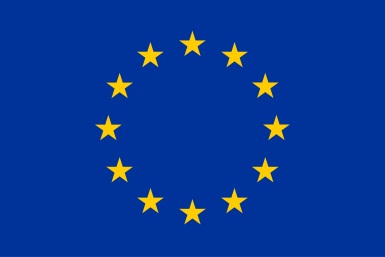 O: EU je politična in ekonomska zveza 28 držav članic, ki v večji meri ležijo v Evropi.EU je vodena po načelu predstavniške demokracije, kjer je Evropski parlament  neposredni predstavnik državljanov na nivoju Evropske unije, Evropski svet in Svet EU pa sta predstavnika držav članic.Evropska komisija (EC) predstavlja politično neodvisno izvršno vejo oblasti Evropske unije in je odgovorna za pripravo predlogov za novo evropsko zakonodajo, implementacijo odločitev Evropskega parlamenta in Sveta EU in za vsakodnevno upravljanje EU. V: Kateri so glavni cilji EU? O: Glavni cilji EU so: promocija miru, vrednot EU in blagostanja njenih državljanov; zagotavljanje svobode, varnosti in pravičnosti brez notranjih meja; trajnostni razvoj, utemeljen na uravnoteženi gospodarski rasti in cenovni stabilnosti, visoko konkurečno tržno gospodarstvo s polno zaposlenostjo in socialnim napredkom, ter varovanje okolja; boj proti socialnemu izključevanju in diskriminaciji; promocija znanstvenega in tehnološkega napredka;povečanje ekonomske, socialne in ozemeljske kohezije in solidarnosti med državami članicami;spoštovanje bogate kulturne in jezikovne raznolikosti v Evropi; vzpostavitev ekonomske in monetarne unije, katere denarna enota je evro.V: Katere so glavne vrednote EU? O: Glavne vrenote EU, ki so skupne vsem državam članicam, so vključenost, strpnost, pravičnost, solidarnost, nediskriminacija, človekovo dostojanstvo, svoboda, demokracija, enakost, vladavina prava in človekove pravice.Več o tem lahko najdete na: https://europa.eu/european-union/about-eu/eu-in-brief_enV: Katere so države članice EU? O: Po zadnji širitvi sestavlja EU 28 držav članic: Avstrija, Belgija, Bolgarija, Ciper, Češka, Danska, Estonija, Finska, Francija, Hrvaška, Irska, Italija, Latvija, Litva, Luksemburg, Malta, Madžarska, Nizozemska, Nemčija, Poljska, Portugalska, Romunija, Slovaška, Slovenija, Španija, Švedska in Združeno kraljestvo Velike Britanije in Severne Irske. Po odločitvi na referendumu, dne 23. junija 2016, za izstop iz Evropske unije, je britanska predsednica vlade Theresa May 29. marca 2017 aktivirala 50. člen pogodbe EU in tako sprožila postopek prekinitve članstva Združenega kraljestva v EU. Postopek naj bi se predvidoma končal do 29. marca 2019. Več evropskih držav je podalo prošnjo za članstvo v EU, njihove prošnje pa so trenutno v postopku obravnave. Več o državah kandidatkah za članstvo v EU in o stanju njihovih prošenj lahko najdete tu.Več o EU lahko najdete na naslednjih povezavah:https://europa.eu/european-union/about-eu_enhttps://europa.eu/european-union/about-eu/eu-in-brief_enV: Kakšen je pogled na demokracijo v Evropi in kako demokracija deluje? O: Demokracija je oblika vladavine, v kateri imajo državljani oblast v svojih rokah, izvajajo pa jo bodisi neposredno, bodisi med seboj izvolijo predstavnike v vladajoče telo, kot je na primer parlament. V skladu z Lizbonsko pogodbo Evropske unije, morajo vse države članice spoštovati osnovna načela demokracije:delitev oblasti človekove pravice (več informacij najdete zgoraj, v razdelku 11)volitvesvoboda govora V: Kaj je Svet Evrope? O: Svet Evrope (CoE) je mednarodna organizacija, katere cilji so varovanje človekovih pravic, demokracije in vladavine zakona v Evropi, ter promoviranje evropske kulture. Svet Evrope je bil ustanovljen leta 1949 in ima 47 držav članic. Svet Evrope se razlikuje od Evropske unije, ki ima 28 držav članic, čeprav ljudje ti dve organizaciji včasih med sabo zamenjujejo. Svet Evrope ne more sprejemati zavezujočih zakonov, skrbi pa za spoštovanje in izvajanje določenih mednarodnih sporazumov, ki so jih evropske države sklenile na različnih področjih. Najbolj poznano telo Sveta Evrope je Evropsko sodišče za človekove pravice, ki skrbi za izvajanje Evropske konvencije o človekovih pravicah. B. Naselitev v EvropiSPLOŠNA VPRAŠANJAV: Kaj morate narediti, ko prispete v svojo ciljno evropsko državo? O: Ko pridete v svojo ciljno evropsko državo se morate registrirati (ponavadi na policijski postaji ali na uradu za migracije) in zaprositi za dovoljenje za prebivanje. Poizvejte tudi, kje v mestu, kamor ste prispeli, se nahaja veleposlaništvo ali konzulat vaše matične države in jih obiščite - veleposlaništva/konzulati lahko prišlekom ponavadi pomagajo in jim svetujejo. V: Ali se lahko begunci registrirajo v eni državi EU in zaprosijo za azil v drugi državi?O: Evropska unija ima skupen evropski azilni sistem (CEAS). Dublinska konvencija iz leta 2013 določa, da morajo države podpisnice Dublinske konvencije spoštovati določilo, da morajo prosilci za azil zanj zaprositi v prvi državi Evropske unije, v katero prispejo. V: Ali se lahko migranti registrirajo v eni državi EU in vstopijo v visokošolsko izobraževanje v drugi?O: Migranti, ki so pridobili dovoljenje za prebivanje, imajo pravico do mobilnosti znotraj Evrope, kar vključuje pravico do visokošolskega izobraževanja v drugi državi EU. Ne glede na druge pogoje za vstop v izobraževanje, se kandidatom ne sme zavrniti dostopa do usposabljanja ali izobraževanja v drugi državi EU na podlagi njihovega državljanstva.ZATOČIŠČEV: Ali imajo migranti pravico do nastanitve ali zatočišča?O: Čeprav Evropska konvencija o varstvu človekovih pravic in temeljnih svoboščin (ECHR) iz leta 1950 tega neposredno ne določa, je pravica do prebivališča določena v različnih pravnih normah, ki so relevantne za boj proti brezdomstvu. Države, ki sprejemajo prišleke, bi morale tem ponuditi tudi rešitev za nastanitev in/ali zatočišče.https://www.coe.int/en/web/conventions/full-list/-/conventions/treaty/005 ZDRAVSTVENO VARSTVOV: Kakšen je sistem zdravstvenega varstva v Evropi?O:  Zdravstveno varstvo v Evropi se zagotavlja v okviru različnih sistemov, ki so urejeni na ravni posameznih držav. Sistemi se večinoma financirajo z javnimi sredstvi, zbranimi preko dajatev (univerzalno zdravstveno varstvo). Zasebno financiranje zdravstva poteka po eni strani v obliki doplačil za tiste storitve v javnem zdravstvenem sistemu, ki jih sistem ne krije v celoti iz javnih sredstev, po drugi strani pa z uporabo popolnoma zasebnih (nesubvencioniranih) zdravstvenih storitev, ki jih bodisi neposredno plačajo uporabniki sami, bodisi jih krije zavarovanje, ki ga financira posameznik sam ali pa njegov delodajalec.V: Kako lahko prišlek dostopa do zdravstvenih storitev?O: Prišleki morajo zaprositi za dostop do javnega zdravstva v državi, v kateri so se registrirali. Običajno postopek poteka tako, da se mora prišlek zglasiti na uradu za socialno varstvo na območju, kjer živi in vložiti prošnjo za nacionalno kartico zdravstvenega zavarovanja. Tudi otroci prišlekov so načeloma upravičeni do zdravstvene oskrbe.IZOBRAŽEVANJEV: Ali imajo migranti pravico do dostopa do izobraževanja v Evropi?O: Tako Evropska unija ko Svet Evrope v svojih instrumentih za človekove pravice ljudem zagotavljata pravico do izobraževanja. Prišlekom, ki pridejo v Evropo z otroki, bi morale države določiti šolo, v katero lahko vpišejo svoje otroke. V: Kakšno šolnino je potrebno plačati za izobraževanje?O: Šolnine se za različne države in različne stopnje izobraževanja med seboj razlikujejo. V nekaterih evropskih državah je obvezno izobraževanje otrok brezplačno. V nekaterih državah je brezplačno tudi visokošolsko izobraževanje. Prišleki morajo, potem, ko so se ustalili v določeni državi, v nacionalni zakonodaji poiskati podrobnosti o plačilu izobraževanja.V: Kako je strukturirano izobraževanje v Evropi?O: Vsaka evropska država ima svoj lastni izobraževalni sistem. V splošnem se izobraževanje začne s predšolsko stopnjo, nato sledijo osnovna šola, srednja šola ter nadaljnje in visokošolsko izobraževanje. Sistem obveznega izobraževanja se od države do države lahko razlikuje, vendar je v večini primerov izobraževanje v starosti med 6. in 16. letom obvezno. 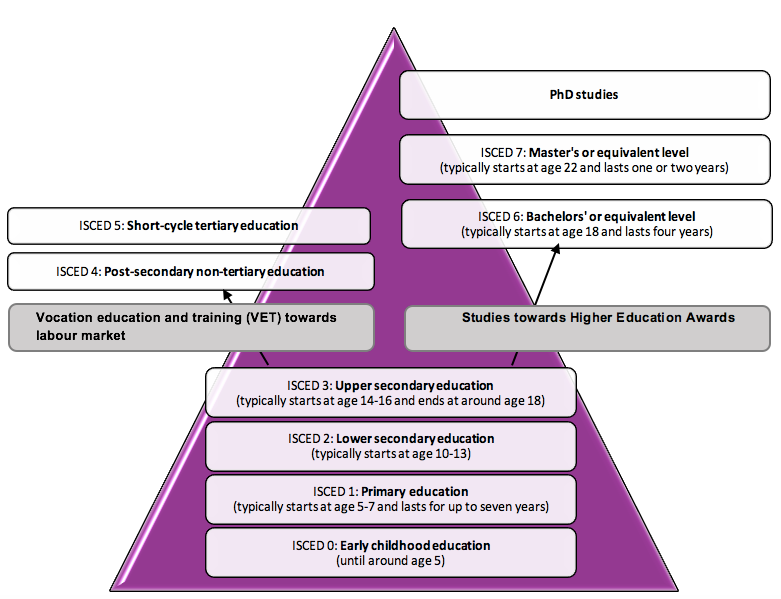 Slika 1: splošna struktura šolskega sistema v Evropi, upoštevajoč stopnje izobraževanja, kot jih določa mednarodna standardna klasifikacija izobraževanja (ISCED)V povezavi z nadaljnjim in visokošolskim izobraževanjem je Evropa razvila Evropsko ogrodje kvalifikacij (EOK), ki izobrazbo deli na 8 različnih stopenj, odvisno od stopnje znanja, spretnosti in kompetenc študentov. Več podrobnosti o izobraževalnem sistemu v Evropi in v posameznih državah lahko najdete na naslednjih povezavah:https://ec.europa.eu/ploteus/en/content/descriptors-page http://www.enic-naric.net/educational-systems-country-profiles-and-other-tools.aspx https://webgate.ec.europa.eu/fpfis/mwikis/eurydice/index.php/Countries https://publications.europa.eu/en/publication-detail/-/publication/0e54460d-d585-11e7-a5b9-01aa75ed71a1/language-en/format-PDF/source-53918966 Podrobnosti o tem, kako je strukturirano visokošolsko izobraževanje, lahko najdete v napotkih Dobrodošli v visokošolskem izobraževanju.TRG DELAV: Kako lahko prišlek v Evropi najde delo?O: Včasih ni preprosto pričeti z delom, ko pridete v Evropo. V prvem koraku morate urediti svoj status. V prvih mesecih po prihodu v Evropo morda ne boste smeli delati. To je odličen trenutek, ko se lahko naučite nacionalnega jezika in spoznate običaje in navade v državi, v katero ste prišli. Morda je to tudi priložnost za udeležbo v izobraževanjih, s katerimi boste nadgradili svoja znanja.Ko dobite dovoljenje, da se lahko prijavite za zaposlitev, poiščite urad za zaposlovanje in se registrirajte. Odvisno od vaših spretnosti in izkušenj bo vaše iskanje zaposlitve bolj ali manj uspešno - ne obupajte!Za nekatera delovna mesta boste morali dokazati, da imate ustrezne akademske kompetence. Če ste izgubili svoje diplome ali akreditacijo svojega študija, prosimo, preberite napotke "Dobrodošli v validaciji".V: Kje lahko najdete informacije o trgu dela, če ste študent?O: EURES, Evropski portal za zaposlitveno mobilnost, ponuja informacije o trgu dela v Evropi, kot tudi v posameznih državah. Na portalu lahko najdete tudi informacije o življenju in delu v evropskih državah. IZMENJAVA IZKUŠENJ Z DRUGIMI PRIŠLEKIV: Kje si lahko migranti izmenjajo vprašanja in odgovore z drugimi prišleki?O:  Begunci in prišleki v splošnem pogosto uporabljajo družbena omrežja, kot sta Facebook https://hu-hu.facebook.com/w2eu.info/  ali Twitter https://twitter.com/w2eu?lang=ca. V: Kje lahko prišleki najdejo druge uporabne vire?O:  Dva uporabna spletna vira, ki lahko prišlekom pomagata pri ustalitvi v Evropi, sta:http://w2eu.info “Welcome to Europe! A Comprehensive Guide to Resettlement”Spletne strani in dokumenti, uporabljeni v teh napotkihCedefop: Portal Cedefop-a za predloge EU glede validacije neformalnega in priložnostnega učenja
http://www.cedefop.europa.eu/daEU: Instrumenti za transparentnost
http://www.ecvet-secretariat.eu/en/other-european-transparency-instrumentsEU: Informacije o Evropski uniji
https://europa.eu/european-union/about-eu_enhttps://europa.eu/european-union/about-eu/eu-in-brief_enEU: Informacije o osnovnih demokratičnih pravicah
http://ec.europa.eu/justice/discrimination/rights/index_en.htmhttp://eur-lex.europa.eu/legal-content/EN/ALL/?uri=celex%3A41997A0819%2801%29EU: Informacije o človekovih pravicah
https://europa.eu/european-union/topics/human-rights_enSvet Evrope: Informacije o človekovih pravicah, spolni diskriminacijihttps://rm.coe.int/ref/CommDH(2015)4EU: Informacije o enakosti spolov in osnovnih pravicahhttp://ec.europa.eu/justice/gender-equality/https://ec.europa.eu/info/strategy/justice-and-fundamental-rights/discrimination/gender-equality_enhttp://ec.europa.eu/justice/gender-equality/document/files/strategic_engagement_en.pdfEU: Informacije o osnovnih vrednotahhttps://europa.eu/european-union/about-eu/eu-in-brief_enSvet Evrope: Informacije o varstvu človekovih pravic in osnovni svobodihttps://www.coe.int/en/web/conventions/full-list/-/conventions/treaty/005EU: informacije o izobraževalnem sistemu v Evropihttps://ec.europa.eu/ploteus/en/content/descriptors-pagehttp://www.enic-naric.net/educational-systems-country-profiles-and-other-tools.aspxhttps://webgate.ec.europa.eu/fpfis/mwikis/eurydice/index.php/Countrieshttps://publications.europa.eu/en/publication-detail/-/publication/0e54460d-d585-11e7-a5b9-01aa75ed71a1/language-en/format-PDF/source-53918966EU: Informacije o trgu dela in o mobilnosti v Evropi
https://ec.europa.eu/eures/main.jsp?acro=lmi&lang=en&parentId=0&countryId=FREU: Informacije o pravnem okviru in sporazumih med državami članicami EU za prosilce za azil
https://ec.europa.eu/home-affairs/sites/homeaffairs/files/e-library/docs/ceas-fact-sheets/ceas_factsheet_da.pdfhttp://europa.eu/youreurope/citizens/education/university/admission-entry-conditions/index_en.htmWikipedia: Informacije o Evropi
https://en.wikipedia.org/wiki/EuropeTa dokument je prirejen po originalnem dokumentu v angleškem jeziku. Navedek:Husted, B., Royo, C. on behalf of the VINCE consortium (Ed.) (2018): Guidelines - Welcome to Europe. Brussels: eucen. Licensed under a Creative Commons Attribution-NonCommercial-ShareAlike 4.0 International License.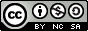 